I give permission for school personnel to share this information, follow this plan, administer medication and care for my child and, if necessary, contact our health care provider. I assume full responsibility for providing the school with prescribed medication and devices. I approve this Seizure Emergency Care Plan for my child.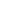 _________________________________ _________________ _______________________________ _____________   ☐ 504 planPARENT SIGNATURE		         DATE		  SCHOOL NURSE SIGNATURE      DATE                ☐  IEP        HEALTH CARE PROVIDER to complete all items, SIGN and DATE completed form.Accommodations:  Always take seizure action plan and emergency medication for school activities, sports and field trips.  Close adult supervision when swimming or climbing.______________________________________  ___________________________    ______________________   _________________HEALTH CARE PROVIDER SIGNATURE   PRINT PROVIDER’S NAME		PHONE/FAX 		DATEPARENT/GUARDIAN complete and sign the top portion of form.PARENT/GUARDIAN complete and sign the top portion of form.Child Name:Birth date:Parent/Guardian Contact:Phone:                         Emergency Contact:Phone:                         School:Grade:Triggers:  ☐ tiredness   ☐ flashing lights   ☐ illness   ☐ hunger   ☐ temperature ☐ Other: __________Seizure Aura (if any):_________________________________________________________________Seizure history: ☐  Convulsive    ☐  Focal   ☐  Absence  Date of last known seizure _____________ Describe:_____________________________________________________________________________________Other Seizure Treatments/Special Diet Therapy: Triggers:  ☐ tiredness   ☐ flashing lights   ☐ illness   ☐ hunger   ☐ temperature ☐ Other: __________Seizure Aura (if any):_________________________________________________________________Seizure history: ☐  Convulsive    ☐  Focal   ☐  Absence  Date of last known seizure _____________ Describe:_____________________________________________________________________________________Other Seizure Treatments/Special Diet Therapy: Triggers:  ☐ tiredness   ☐ flashing lights   ☐ illness   ☐ hunger   ☐ temperature ☐ Other: __________Seizure Aura (if any):_________________________________________________________________Seizure history: ☐  Convulsive    ☐  Focal   ☐  Absence  Date of last known seizure _____________ Describe:_____________________________________________________________________________________Other Seizure Treatments/Special Diet Therapy: IF YOU SEE THIS:DO THIS:☐  Convulsive Generalized Tonic Clonic:You will see loss of consciousness. Stiffening of the body. Rhythmic jerking movements. Convulsive seizures may last 1-5 minutes.  The child may have a warning (aura) before the seizure.  Sleepiness and confusion may occur after the seizure.Time the seizure Keep calm. Provide reassurance. Protect head, keep airway clear, turn on side if possible.  Do not place anything in mouth.Call 911 if student is injured or has difficulty breathing. Call parent.Stay with student until recovered from seizure.Administer rescue treatments as marked below.☐  Focal:These seizures may begin with an aura.  They may be partly alert or unconscious. You may see lip smacking, chewing, eye blinking, or picking at clothes.These seizures usually last 1-2 minutes.  Time the seizure Gently guide child away from danger. Stay with student and reassure them until recovered from seizure.Do not treat staring that is stopped by a touch or a nudge.Call parent.Administer rescue treatments as marked below.☐  Absence: You will see quick changes in alertness.  May see eye flutter or small twitching. Usually last less than 10 seconds.Time the seizure Gently guide child away from danger. Stay with student and reassure them until recovered from seizure.Do not treat staring that is stopped by a touch or a nudge.Call parent.Administer rescue treatments as marked below.Rescue Treatments Rescue Treatments ☐ Child has a VNS. Child/staff may swipe with aura. Staff may swipe at onset of seizure and every 60 seconds until seizure stops.   Give rescue medications below if seizure does not stop within ______minutes.If seizure lasts longer than ___ minutes administer: ☐ Multistep seizure rescue plan – Please see attached letter for details.If cluster of ___ or more seizures in _____ min administer: ☐ Multistep seizure rescue plan – Please see attached letter for details.If emergency medication is administered: ☐  Call 911 immediately or ☐ Call 911 if seizure does not stop within 5 minutes ☐ Child has a VNS. Child/staff may swipe with aura. Staff may swipe at onset of seizure and every 60 seconds until seizure stops.   Give rescue medications below if seizure does not stop within ______minutes.If seizure lasts longer than ___ minutes administer: ☐ Multistep seizure rescue plan – Please see attached letter for details.If cluster of ___ or more seizures in _____ min administer: ☐ Multistep seizure rescue plan – Please see attached letter for details.If emergency medication is administered: ☐  Call 911 immediately or ☐ Call 911 if seizure does not stop within 5 minutes Other:                                                                       Other:                                                                       If no emergency medication is at school and the child is experiencing seizures:Call family to bring medications to school or pick up child. Call EMS if seizure lasts more than___ minIf no emergency medication is at school and the child is experiencing seizures:Call family to bring medications to school or pick up child. Call EMS if seizure lasts more than___ min